Jižní EvropaÚkoly 1-4 vypracujte před sledováním videí s pomocí školního atlasu a internetových zdrojů. Odpovědi na otázky 5-6 a 9-11 najdete ve videích. K zodpovězení otázek 7 a 8 využijte internet. Etna, SicílieŠpanělsko: Pěstování šafránu________________________________________________________V atlase vyhledejte ostrovy, které jsou součástí Itálie, Španělska a Portugalska (pro každý stát uveďte alespoň dva ostrovy/souostroví).Itálie: Sardinie, SicílieŠpanělsko: Kanárské ostrovy, Baleárské ostrovyPortugalsko: Madeira, Azorské ostrovyZeleně podtrhněte regiony patřící k Itálii, žlutě španělské regiony a červeně území Portugalska.Jaké dva ministáty se nachází na Apeninském poloostrově?San Marino, Vatikán.Na území jižní Evropy se nachází i ministát Andorra. S pomocí internetových zdrojů vyhledejte, kdo je hlavou tohoto státu.Francouzský prezident a španělský biskupO kolika erupcích sopky Etna existují písemné záznamy?140Popište nejničivější výbuch Etny a uveďte rok, ve kterém k němu došlo.V roce 1669. Výbuchu předcházelo třídenní zemětřesení, soptění trvalo 4 měsíce, lávový proud se valil přes Katánii až do moře.Jak se nazývá sopka, která pohřbila starověké město Pompeje? V blízkosti jakého italského města se nachází?Vesuv; NeapolZjistěte, kdy byla zaznamenána poslední erupce Etny.V únoru 2021.Ve kterých odvětvích se používá šafrán?Používá se jako léčivo, při výrobě parfémů a přípravě pokrmů.Proč se šafrán pěstuje právě ve středním Španělsku a odkud tato rostlina pochází?Je zde úrodná půda a vhodné podnebí (suché léto a deštivá zima). Pravděpodobně pochází z Malé Asie. Kolik květů šafránu je potřeba na výrobu jednoho kilogramu koření?100 000 (1 gram = 100 květů) Autor: Jana Fuková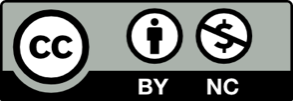 Toto dílo je licencováno pod licencí Creative Commons [CC BY-NC 4.0]. Licenční podmínky navštivte na adrese [https://creativecommons.org/choose/?lang=cs].KatalánskoLombardiePortoAndalusieKalábrieKantábrieLigurieFaroKastilieBrancoToskánskoSetúbal